33-14כ"ד ניסן תשע''ד//27 באפריל 2014  הדו"ח השנתי של מרכז שמעון ויזנטל מצביע על הישגים חשובים שהושגו בגרמניה השנה במרדף אחר פושעי מלחמה נאציםירושלים - מרכז שמעון ויזנטל חושף היום את ממצאיו העיקריים של הדו"ח  השנתי השלוש עשרה על מצב החקירות וההעמדה לדין של פושעי מלחמה נאצים ברחבי העולם, המתייחס לתקופה שבין 1 באפריל 2013 ל-31 במרץ 2014 ומעניק ציונים הנעים בין A (הגבוה ביותר) ל-F שמבטאים את המאמצים והתוצאות שהושגו על ידי למעלה משלושים מדינות בהן בוצעו פשעים נאצים או שהתירו את כניסתם פושעים כאלה לאחר מלחמת העולם השנייה.  הדו"ח מצביע על ההתפתחויות החשובות הבאות:1. התוצאות החיוביות החשובות ביותר שהושגו בתקופה הנידונה היו בגרמניה בעקבות החלטתם של אנשי התביעה על מדיניות חדשה שמאפשרת את הרשעתם בדין של כמעט כל מי ששירת במחנות המוות או בעוצבות המבצע (איינזצגרופין). השנוי יושם לראשונה מזה חמישים שנה בגרמניה במשפטו של איוון דמיניוק שהורשע במאי 2011 בגין שירותו כזקיף ס.ס. חמוש במחנה המוות סוביבור, ובעקבותיו החל מצוד נרחב אחרי כל מי ששירת ביחידות אלה. בספטמבר 2013, הכריז עו"ד קורט שרים, מנהל המשרד הגרמני המרכזי לחקירת פשעי הנאצים ששלטונות גרמניה כבר הצליחו לאתר 37 אנשים ששירתו במחנה המוות אושוויץ-בירקנאו (מביניהם 30 החיים כיום בגרמניה) והם ממליצים להעמידם לדין. בתקופה הנידונה בדו"ח החקירות במקרים אלה הועברו לידי התביעה במקום מגוריהם של החשודים וננקטו צעדים משפטיים ראשונים בכתריסר מקרים.2. כתוצאה מהצלחות אלה, והעדר הצלחות בארצות אחרות, רשימת הפושעים המבוקשים ביותר מתמקד באנשים ששירתו במחנות המוות ובעוצבות המבצע כי הם אלה עם הסכויים הטובים ביותר להשפט בעתיד הקרוב. 3. המכשול העיקרי בדרך לניצחון הצדק, בעיקר בארצות מזרח אירופה, הוא חוסר הרצון הפוליטי להעמיד פושעי מלחמה נאצים לדין ו/או להענישם. המכשול הנוסף הוא שהארצות הבלטיות מנהלות מסע מתוזמר במטרה לשכתב  את  היסטוריית השואה כדי להעלים את חלקן בפשעים נגד היהודים ולהשיג הכרה רשמית בכך שפשעי הקומוניזם שווים לפשעי הנאציזם, וכך נערם עוד מכשול שמקשה על העמדתם לדין של אלה האחראים לפשעי השואה. מחבר הדו"ח, מנהל מרכז ויזנטל בישראל דר' אפרים זורוף, שמרכז את המאמצים לאתר ולסייע בהעמדה לדין של פושעים נאצים בעולם, הדגיש שהמספרים בדו"ח מצביעים בברור שניתן עדיין להשיג דין צדק כנגד פושעים נאצים. "בשלוש עשרה השנים האחרונות הושגו הרשעות בלפחות מאה ואחד משפטים של פושעים נאצים, הוגשו לפחות תשעים ואחד כתבי-אישום חדשים ונפתחו למעלה משלושת אלפים חקירות חדשות. למרות ההנחה הרווחת שכבר מאוחר מדי להעמיד פושעים נאצים לדין, המספרים מוכיחים אחרת, ואנו מנסים להבטיח שבשנים הקרובות יובאו לדין לפחות חלק מאותם מקרים. קיימת הנחה שגילם המבוגר של הפושעים מונע את הבאתם לדין, אך המכשול  העיקרי הוא חוסר רצון פוליטי בצרוף הדעה השגויה שכבר בלתי אפשרי בשלב זה  לאתר, לזהות, ולהרשיע פושעים אלה. ההצלחה שהושגה על ידי תובעים מסורים לעניין, בייחוד בארה"ב,  איטליה וגרמניה צריכה להוכיח לממשלות בכל העולם שעליהן להשקיע מאמץ גדול יותר כשעוד ניתן להשיג קורטוב של צדק." זורוף מסביר שמטרת הדו"ח למקד את תשומת לב הציבור בנושא זה וכך לעודד את הממשלות הנוגעות בדבר להגביר את מאמציהן ולהבטיח שפושעים רבים ככל האפשר שטרם הורשעו ישלמו על פשעיהם. במובן זה, אנו מבקשים להדגיש את התוצאות הטובות שהושגו בתקופה הנסקרת ע"י מדינות כהונגריה וקנדה, ומולן את הכישלון של ליטא, לטביה, אסטוניה ואוקראינה שאינן מצליחות, בעקביות, להעניש את מבצעי השואה, בעיקר בשל חוסר הרצון הפוליטי הנחוץ וכן את שבדיה ונורבגיה שמסרבות באופן עקרוני לחקור ולשפוט אותם בשל חוקי התיישנות."  למידע נוסף בבקשה להתקשר למשרדנו: 5631273-02  או  721-4156-050 וכן בקרו באתרינו באינטרנט:  www.operationlastchance.org      www.wiesenthal.comעקבו אחרינו בפייסבוק (Efraim Zuroff) ובטוויטר (@EZuroff). גיליון ציונים של חקירות והעמדה לדין כחלק מהדו"ח השנה הענקנו ציונים הנעים מ A (הגבוה ביותר) ועד F שמשקפים את הערכת מרכז שמעון ויזנטל על המאמצים והתוצאות שהושגו על ידי המדינות השונות בשנה האחרונה. (מדינות שלא ענו על השאלון שנשלח להן ושלא התקיימה בהן שום פעילות של חקירה ו/או העמדה לדין של פושעים נאצים נכללו בקטגוריה X.) להלן מפתח להבנת הציונים:  קטגוריה A: תוכנית מצטיינת לחקירה והעמדה לדיןמדינות שאימצו גישה פעילה בנושא ושנקטו בכל האמצעים המתבקשים בכדי לזהות פושעי מלחמה נאצים פוטנציאלים החיים בהן במטרה להשיג תוצאות ראויות לציון בתחום החקירות וההעמדה לדין בתקופה הנדונה.  קטגוריה B: תוכנית חקירה והעמדה לדין שנחלה הצלחה מעשיתמדינות שבמהלך התקופה הנדונה פעלו בצורה חיובית נגד  פושע או פושעים נאצים ספציפיים והשיגו לפחות הרשעה אחת  ו/או הגישו כתב-אישום אחד או בקשת  הסגרה (אם החשוד חי במדינה אחרת).קטגוריה C: הצלחה מועטה במקום שיכלה להיות רבה יותר, נדרשים צעדים נוספים בדחיפות מדינות שלא השיגו אפילו הרשעה אחת או הגישו כתב-אישום אחד או בקשת מעצר או הסגרה, אבל קידמו את הטיפול במקרים קודמים שהועלו לדיון משפטי או פתחו חקירות חדשות בעלות סיכוי רציני להצלחה. קטגוריה D: מאמצים לא מספקים ו/או לא מוצלחיםמדינות שלפחות השקיעו מאמץ מזערי בחקירת פושעים נאצים אבל לא השיגו תוצאות מעשיות, או כאלה שנושא זה לא קיבל טיפול מעשי בתקופה הנדונה. מדינות אלה הפסיקו או צמצמו במקרים רבים את המאמצים להתמודד עם הנושא בטרם עת ובזמן שעוד יכלו להשיג תוצאות חשובות אילו שינו את מדיניותן.  קטגוריה E: לא ידוע על חשודיםמדינות שלא ידוע אם יש בהן חשודים ולא נקטו בצעדים מעשיים כדי לחשוף מקרים חדשים. קטגוריה F-1: כשלון עקרונימדינות שסירבו בעיקרון לחקור ולהרשיע חשודים נאצים בשל מגבלות חוק (חוק התיישנות) או סיבות אידיאולוגיות.  קטגוריה F-2: כשלון ביצועימדינות שאין בהן כל מכשול חוקי לביצוע חקירות והרשעות של חשודים, אך מעשיהן או מחדליהן לא הניבו דבר במהלך השנה, בעיקר בשל חוסר רצון פוליטי או בשל  מחסור במומחים או במשאבים. קטגוריה  X: לא הוגשו נתונים מעודכניםמדינות שלא השיבו על השאלון, אך ברור שלא עשו כל מאמץ לחקור פושעי מלחמה במהלך השנה האחרונה.  להלן הציונים:  A:	ארצות הברית, גרמניהB:	איטליה *C:	פולין, קרואטיהD:	 אנגליה, רומניה, קנדהE:	אוסטרליה, ארגנטינה, ברזיל, דנמרק, סלובניה, סלובקיה, סרביה, צ'כיה, פינלנד, קוסטה ריקה F-1: 	נורבגיה, שוודיהF-2:	אוסטריה, אוסטוניה, הונגריה, לטביה, ליטאX:	אוקראינה, אורוגוואי, בוליביה, בוסניה, בלארוס, בלגיה, הולנד, יוון, לוקסמבורג, ניו זילנד, ספרד, פרגוואי, צ'ילה, צרפת, קולומביה, רוסיה* ציון זמני על-תנאי עד קבלת הסטטיסטיקה הרשמיתרשימת הפושעים הנאצים המבוקשים ביותר1 באפריל 2014א. מי ששירת במחנות המוות1. אוושויץ-בירקנאו – 1,300,000 קורבנות2. טרבלינקה – 835,000 קורבנות3. בלזץ – 600,000 קורבנות4. מיידנק – 360,000 קורבנות5. חלמנו – 320,000 קורבנות6. סוביבור – 250,000 קורבנותב. מי ששירת בעוצרות המבצעאיינזצגרופה A – פעל בעיקר בארצות הבלטיות איינזצגרופה B – פעל בעיקר בבלארוסאיינזצגרופה C – פעל בעיקר בצפון אוקראינהאיינזצגרופה D – פעל בעיקר בדרום אוקראינהג. שמונה מתוך אלה שהופיעו ברשימת המבוקשים בשנת 2013 עדיין בחיים2. גרהרד סומר – גרמניה3. ולדימיר קטריוק – קנדה4. האנס (אנטנס) ליפשיס – גרמניה5. איוון (ג'ון) קלימון – ארה"ב6. סורן קאם – גרמניה7. אלגימנטס דאילידה – גרמניה9. תיאודור שחינסקי – ארה"ב10. הלמוט אוברלנדר – קנדהבתקופה הנידונה ליפשיס (4) נעצר במאי 2013 וישב בכלא בשטוטגרט מספר חודשים, אך שוחרר מסיבות רפואיות. צ'טרי (1) וגורשקוב (8) מתו במרוצת השנה האחרונה.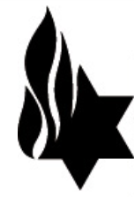 הודעה לעיתונותPRESS INFORMATIONהודעה לעיתונותPRESS INFORMATIONהודעה לעיתונותPRESS INFORMATIONSimon Wiesenthal Center – Israel OfficeSimon Wiesenthal Center – Israel Officeמרכז שמעון ויזנטל - המשרד בישראלSnider Social Action InstituteSnider Social Action Instituteמכון סניידר למעורבות ציבוריתIsrael Office: 1 Mendele St., Jerusalem 92147Israel Office: 1 Mendele St., Jerusalem 92147המשרד בישראל: רח' מנדלי 1 ירושלים 92147Tel: (02)563-1273/4 or 050-721-4156 Fax: (02)563-1276 website: www.operationlastchance.org  E-mail: swcjerus@netvision.net.ilTel: (02)563-1273/4 or 050-721-4156 Fax: (02)563-1276 website: www.operationlastchance.org  E-mail: swcjerus@netvision.net.ilTel: (02)563-1273/4 or 050-721-4156 Fax: (02)563-1276 website: www.operationlastchance.org  E-mail: swcjerus@netvision.net.ilTel: (02)563-1273/4 or 050-721-4156 Fax: (02)563-1276 website: www.operationlastchance.org  E-mail: swcjerus@netvision.net.il